КОНСТРУКТОР LEGO WeDo 2.0Увлекательное и простое в использовании средство, которое позволяет воспитанникам узнавать новое об окружающем их мире, создавая и "оживляя" различные модели и конструкции.LEGO WeDo 2.0 соответствует Федеральному Государственному образовательному стандарту, а методические материалы набора уже готовы к использованию. Развивая навыки XXI века: коммуникативные навыки, навыки творческого и критического мышления, навыки командной работы.Откройте своим воспитанникам увлекательный мир робототехники LEGO WeDo 2.0!ДЛЯ ЗАМЕТОКАдрес: 152124 Ярославская область, Ростовский район, с. Шурскол, ул. Сельская, 8аE-mail: dou23katysha@yandex.ruМУНИЦИПАЛЬНОЕ ДОШКОЛЬНОЕ ОБРАЗОВАТЕЛЬНОЕ УЧРЕЖДЕНИЕ «ДЕТСКИЙ САД № 23 С. ШУРСКОЛ»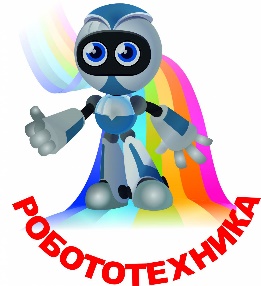  «В МИРЕ РОБОТОТЕХНИКИ LEGO WEDO 2.0»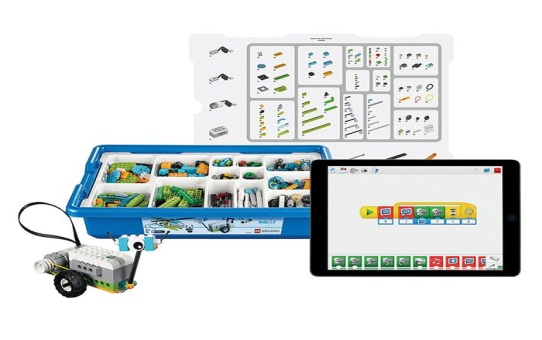 Авторы: Бредихина Л.А.-старший воспитатель,Базанова Е. В.-1кв. категория,Лысенкова Н.В.-1 кв.категория.21.11.2018г.РОБОТОТЕХНИКА позволяет внедрять информационные технологии в образовательный процесс, овладевать элементами компьютерной грамотности, формировать у дошкольников умения и навыки работы с современными техническими средствами. Развивает основные образовательные направления, причём делает это легко, непринужденно и играючи, развивая у ребёнка познавательный интерес, креативность, наблюдательность, что способствует выявлению и развитию задатков одарённости.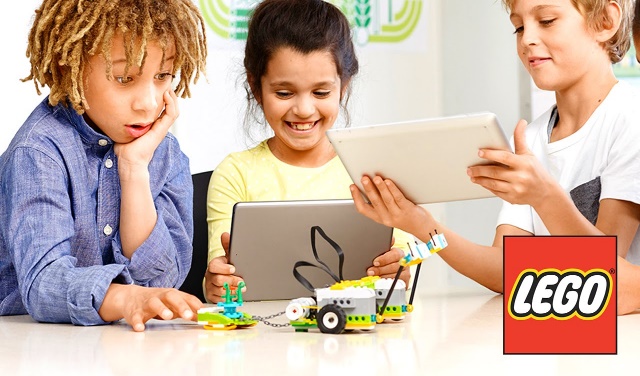 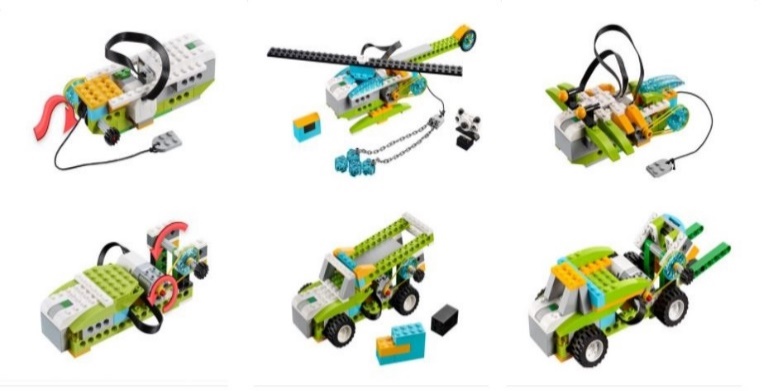 ИГРУШКИ LEGO WeDo 2.0.дают возможность не только собрать конструктор по прилагаемой инструкции, но и играть с ним, собирать и разбирать все новые и новые модели, а также моделировать свои истории для игр с ними. Отметим, что в отличие от компьютерных игр, быстрая смена сюжета в которых перегружает психику ребёнка, с конструкторами LEGO WeDo 2.0 дети сами выбирают тот темп игры, который удобен им, придумывая свои, новые сюжеты снова и снова, собирая различные модели.Возможно, такую образовательную деятельность правильно назвать бы просто конструированием или основа механики и программирования. Но робототехника — более удачное и понятное для детей (и родителей) слово. Такая образовательная деятельность, является первым шагом к дальнейшему обучению робототехнике: знакомством с механикой, программным управлением, обратной связью и другими элементами.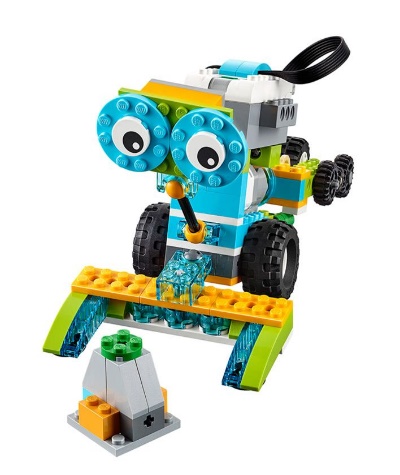 